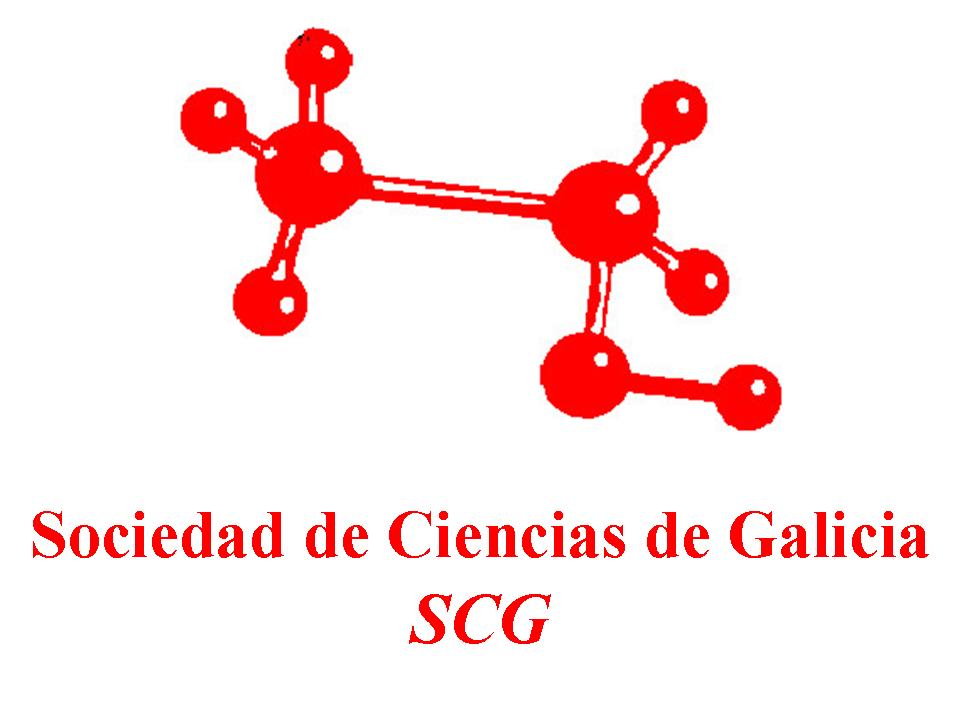 SOLICITUD DE INSCRIPCIÓN Cuota anual: 15 €Fecha y firma:REMITIR A LA SOCIEDAD DE CIENCIAS DE GALICIA POR CORREO ELECTRÓNICO O POR CORREO POSTALNOMBRE Y APELLIDOSDIRECCIÓN PARA CORRESPONDENCIATELÉFONO, FAX, CORREO-EPROFESIÓNINSTITUCIÓN /EMPRESADIRECCIÓN PROFESIONALTELÉFONO - CORREO-ENÚMERO DE SOCIO(A cumplimentar por la SCG)Forma de pago: transferencia bancaria, indicando nombre del socio remitenteForma de pago: transferencia bancaria, indicando nombre del socio remitenteENTIDAD BANCARIAABANCADIRECCIÓNAugusto G. Sanchez, Esq.s.jose 4, 36001, PontevedraNº DE CUENTAIBAN ES55 2080 5401 5830 4019 1868